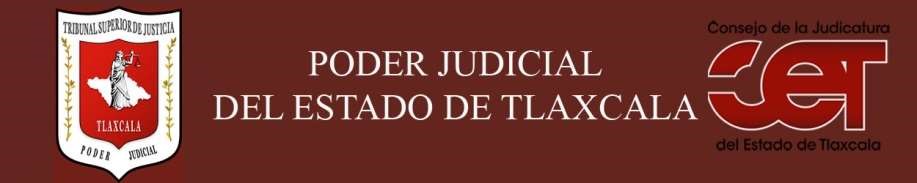 Formato público de Curriculum Vitae I.- DATOS GENERALES: Nombre: Rebeca Xicohténcatl Corona Cargo en el Poder Judicial:  Magistrada Área de Adscripción:  Sala Penal y Especializada en Administración de Justicia para Adolescentes, Ponencia Uno Fecha de Nacimiento:  (cuando se requiera para ejercer el cargo)  19 de abril de 1973 II.- PREPARACIÓN ACADÉMICA:  Último grado de estudios: Maestría en Derecho Constitucional y Amparo Institución: Facultad de Derecho Ciencias Políticas y Criminología; División de Posgrado de la UATx Periodo: 2002-2004 Documento:  Certificado Título Profesional:  14535 Cédula:  Estudios Profesionales: Licenciatura en Derecho Institución:  Universidad Autónoma de Tlaxcala Periodo:  1994-1999 Documento:  Título Profesional Cédula:  3236294 III.- EXPERIENCIA LABORAL: a)  tres últimos empleos III.- EXPERIENCIA LABORAL: a)  tres últimos empleos III.- EXPERIENCIA LABORAL: a)  tres últimos empleos 1 Periodo (día/mes/año) a (día/mes/año): Nombre de la Empresa: Nombre de la Empresa: Cargo o puesto desempeñado: Cargo o puesto desempeñado: Campo de Experiencia:   Campo de Experiencia:   2 Periodo (día/mes/año) a (día/mes/año): Nombre de la Empresa: Nombre de la Empresa: Cargo o puesto desempeñado: Cargo o puesto desempeñado: Campo de Experiencia:   Campo de Experiencia:   3 Periodo (día/mes/año) a (día/mes/año): Nombre de la Empresa: Nombre de la Empresa: Cargo o puesto desempeñado: Cargo o puesto desempeñado: Campo de Experiencia:   Campo de Experiencia:   IV.- EXPERIENCIA LABORAL: b )Últimos cargos en el Poder JudiciIV.- EXPERIENCIA LABORAL: b )Últimos cargos en el Poder Judicial: Área de adscripción Periodo 1 Secretaria Proyectista de la Segunda Ponencia Civil y Familiar del Tribunal Superior de Justicia 11-julio-2012 al 21-mayo-2013 2 Jueza del Juzgado de Ejecución Especializado en Impartición de Justicia para Adolescentes del Tribunal Superior de Justicia del Estado de Tlaxcala 22-mayo-2013 al 25-junio-2014 3 Jueza del Juzgado de Ejecución de Sanciones Penales y Medidas Restrictivas de la Libertad del Poder Judicial del Estado de Tlaxcala. 26-junio-2014 al 31-marzo-2015 V.- INFORMACION COMPLEMENTARIA: Últimos cursos y/o conferencias y/o capacitaciones y/o diplomados, etc. (de al menos cinco cursos) V.- INFORMACION COMPLEMENTARIA: Últimos cursos y/o conferencias y/o capacitaciones y/o diplomados, etc. (de al menos cinco cursos) V.- INFORMACION COMPLEMENTARIA: Últimos cursos y/o conferencias y/o capacitaciones y/o diplomados, etc. (de al menos cinco cursos) V.- INFORMACION COMPLEMENTARIA: Últimos cursos y/o conferencias y/o capacitaciones y/o diplomados, etc. (de al menos cinco cursos) Curso o Taller Institución que impartió Fecha o periodo 1Prevención del Delito y la Violencia en Jóvenes Centro de Estudios de Seguridad Ciudadana del Instituto de Asuntos Públicos de la Universidad de Chile y Open Society Foundations.9 de julio al 3 de diciembre de 20182Psicología Forense Especializada en Niños, Niñas y AdolescentesSuprema Corte de Justicia de la Nación, UNICEF y la Oficina de Defensoría de los Derechos de la Infancia A.C. De agosto a octubre de 2018 3 Curso Taller “Control de la Convencionalidad” Corte Interamericana de Derechos Humanos y el Poder Judicial del Estado de Tlaxcala 27 al 29 de agosto 2018 4 Curso Especial sobre Evidencia Digital Instituto de Estudios Judiciales OPDAT Puerto Rico 06 al 10 agosto 2018 5 Primer Congreso Internacional de Justicia Terapeútica  Tribunal Superior de Justicia del Estado de México 20, 21 y 22 de marzo 2018 6 Observatorio de Libertad en Comunidad Instituto de Justicia Procesal Penal A.C. 06-marzo-2018 7 Congreso Nacional de Justicia Penal  Poder Ejecutivo del Estado de Querétaro en Coordinación con el Tribunal Superior de Justicia de dicho Estado y la Agencia de los Estados Unidos para el Desarrollo Internacional USAID. 16 y 17 de febrero de 2018 6 Reunión de Empleadores y Pares Evaluadores durante el Proceso de Acreditación Internacional de la Licenciatura en Derecho. Instituto Internacional de Acreditación del Derecho A. C. (IIDEA). 12-febrero-2018 7 Congreso Internacional denominado “Cambio de Cultura en el Nuevo Modelo de Justicia Penal”. Instituto Nacional de Ciencias Penales, en la Ciudad de México. 6, 7 y 8 de noviembre de 2017 VI.- Sanciones Administrativas Definitivas (dos ejercicios anteriores a la fecha): VI.- Sanciones Administrativas Definitivas (dos ejercicios anteriores a la fecha): VI.- Sanciones Administrativas Definitivas (dos ejercicios anteriores a la fecha): VI.- Sanciones Administrativas Definitivas (dos ejercicios anteriores a la fecha): Si No Ejercicio Nota: Las sanciones definitivas se encuentran especificadas en la fracción  XVIII del artículo 63 de la Ley de Transparencia y Acceso a la Información Pública del Estado, publicadas en el sitio web oficial del Poder Judicial, en la sección de Transparencia. VII.- Fecha de actualización de la información proporcionada: 	 	Santa Anita Huiloac, Apizaco, Tlaxcala, a  14 de Enero de 2019. 